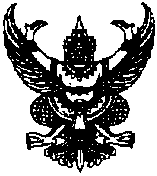 ที่ นศ ๘๖๐๐๒/ 		            			องค์การบริหารส่วนตำบลบ้านเนิน							หมู่ที่ 7 ตำบลบ้านเนิน อำเภอเชียรใหญ่							นศ  ๘๐๑๙๐                        สิงหาคม   2560 เรื่อง     ส่งรายงานผลการดำเนินการจัดซื้อจัดจ้างในรอบเดือน (แบบ สขร.๑)	เรียน    นายอำเภอเชียรใหญ่อ้างถึง	หนังสือด่วนที่สุด ที่  มท ๘๐๓๕.๔/ว ๒๖๐  ลงวันที่   ๑๒  เมษายน ๒๕๔๘สิ่งที่ส่งมาด้วย	แบบสรุปผลการดำเนินการจัดซื้อจัดจ้างในรอบเดือน  กรกฎาคม  2560   จำนวน  ๑  ชุด		ตามหนังสือที่อ้างถึง จังหวัดแจ้งให้องค์กรปกครองส่วนท้องถิ่น ถือปฏิบัติตามพระราชบัญญัติข้อมูลข่าวสารของราชการ พ.ศ. ๒๕๔๐    และจัดส่งสำเนาแบบสรุปผลการดำเนินการจัดซื้อจัดจ้างในรอบเดือน(แบบ สขร.๑) แล้วจัดส่งให้อำเภอทราบทุกเดือน  นั้น		บัดนี้    องค์การบริหารส่วนตำบลบ้านเนิน     ขอรายงานสรุปผลการจัดซื้อจัดจ้างประจำเดือนกรกฎาคม   2560    ตามแบบรายงาน    (สขร.๑)    รายละเอียดปรากฏตามสิ่งที่ส่งมาด้วย		จึงเรียนมาเพื่อโปรดทราบ  ขอแสดงความนับถือ(นายประดิษฐ์   แย้มอิ่ม)นายกองค์การบริหารส่วนตำบลบ้านเนินกองคลังโทร. ๐๗๕-466120www.bannern.go.th  สรุปผลการดำเนินการจัดซื้อจัดจ้างในรอบเดือน  กรกฎาคม   2560                                           (หน่วยงาน)  องค์การบริหารส่วนตำบลบ้านเนิน            สรุปผลการดำเนินการจัดซื้อจัดจ้างในรอบเดือน  กรกฎาคม   2560                                           (หน่วยงาน)  องค์การบริหารส่วนตำบลบ้านเนิน(ลงชื่อ)...................................	นายประดิษฐ์  แย้มอิ่ม)       นายกองค์การบริหารส่วนตำบลบ้านเนินงบหน้าสรุปผลการพิจารณาการจัดซื้อจัดจ้างขององค์การบริหารส่วนตำบลบ้านเนินประจำเดือน  กรกฎาคม   2560ได้นำข้อมูลเกี่ยวกับการจัดซื้อจัดจ้างตามแบบ   สขร .1   (ประจำเดือน  กรกฎาคม  พ.ศ. 2560  )(   /   )  เผยแพร่   เมื่อวันที่       เดือน  สิงหาคม  พ.ศ.  2560        โดยวิธี   ปิดประกาศ    ณ  ที่ทำการองค์การบริหารส่วนตำบลบ้านเนิน(       )  ไม่ได้นำข้อมูลเกี่ยวกับการจัดซื้อจัดจ้างตามแบบ  สขร. 1  เหตุเพราะ.......................................-.............................................................(ลงชื่อ)..............................................ผู้รายงาน										           (นายจรูญ  บุญชูวงศ์)									  	  รองปลัดองค์การบริหารส่วนตำบลลำดับที่งานจัดซื้อ/จัดจ้างวงเงินประมาณ(ราคากลาง)วิธีซื้อ/จ้างการเสนอราคาการเสนอราคาการพิจารณาคัดเลือกการพิจารณาคัดเลือกเหตุผลที่คัดเลือกโดยสังเขปลำดับที่งานจัดซื้อ/จัดจ้างวงเงินประมาณ(ราคากลาง)วิธีซื้อ/จ้างผู้เสนอราคาราคาที่เสนอผู้ที่ได้รับการคัดเลือกราคาเหตุผลที่คัดเลือกโดยสังเขป1จัดซื้อวัสดุก่อสร้างจำนวน 9 รายการ17,000ตกลงราคาร้านอีการอิฐ17,000ร้านอีการอิฐ17,000เป็นผู้มีอาชีพขายสิ่งของประเภทดังกล่าว2จัดซื้อวัสดุสำนักงาน กองช่าง จำนวน 17 รายการ13,842ตกลงราคาร้านบูรพาเครื่องเขียน13,842ร้านบูรพาเครื่องเขียน13,851เป็นผู้มีอาชีพขายสิ่งของประเภทดังกล่าว3จัดซื้ออุปกรณ์ตามโครงการจิตอาสาประดิษฐ์ดอกไม้จันทร์พระราชทาน8,000ตกลงราคาร้านศรีมาลัย8,000ร้านศรีมาลัย8,000เป็นผู้มีอาชีพขายสิ่งของประเภทดังกล่าว4จัดจ้างซ่อมรถฟาร์มแทรกเตอร์42,000ตกลงราคาร้านวิสูตรเซอร์วิส42,000ร้านวิสูตรเซอร์วิส42,000เป็นผู้มีความรู้ความชำนาญด้านงานซ่อมรถยนต์5จัดจ้างขุดเจาะบ่อบาดาลหมู่ที่ 1 บ้านคลองขยัน ต.บ้านกลาง415,000ตกลงราคาหจก.การเกดการบาดาล415,000หจก.การเกดการบาดาล40,000เป็นผู้มีอาชีพรับจ้างทำงานด้านนี้ลำดับที่งานจัดซื้อ/จัดจ้างวงเงินประมาณ(ราคากลาง)วิธีซื้อ/จ้างการเสนอราคาการเสนอราคาการพิจารณาคัดเลือกการพิจารณาคัดเลือกเหตุผลที่คัดเลือกโดยสังเขปลำดับที่งานจัดซื้อ/จัดจ้างวงเงินประมาณ(ราคากลาง)วิธีซื้อ/จ้างผู้เสนอราคาราคาที่เสนอผู้ที่ได้รับการคัดเลือกราคาเหตุผลที่คัดเลือกโดยสังเขป6.จัดจ้างซ่อมรถยนต์โตโยต้า35,926ตกลงราคาบ.โตโยต้าเมืองคอน จำกัด35,926บ.โตโยต้าเมืองคอน จำกัด35,926เป็นผู้ประกอบการด้านนี้โดยตรง7.จัดจ้างทำป้ายไวนิลดอกดาวเรือง5,000ตกลงราคาร้านบ่อล้อไวนิล5,000ร้านบ่อล้อไวนิล5,000เป็นผู้มีอาชีพทำงานจ้างด้านนี้โดยตรง8จัดจ้างขุดเจาะบ่อบาดาลหมู่ที่ 4  ต.บ้านกลาง415,000ตกลงราคาหจก.การเกดการบาดาล415,000หจก.การเกดการบาดาล40,000เป็นผู้มีอาชีพรับจ้างทำงานด้านนี้ลำดับที่วิธีการจัดซื้อจัดจ้างจำนวนโครงการรวมวงเงินงบประมาณรวมราคากลางรวมราคาที่พิจารณาคัดเลือกวงเงินต่ำหรือสูงกว่าราคากลาง(+ สูง)  (-  ต่ำกว่า)หมายเหตุ1.จัดซื้อโดยวิธีตกลงราคา338,84238,84238,842--2.จัดจ้างโดยวิธีตกลงราคา5908,426908,426878,426-(30,000)-3.จัดซื้อโดยวิธีสอบราคา--4.จัดจ้างโดยวิธีสอบราคา--5.จัดจ้างโดยวิธีประกวดราคา--6.จัดจ้างโดยวิธีประกวดราคา--7.จัดซื้อจัดจ้างโดยวิธีพิเศษ/กรณีพิเศษ--8.จัดซื้อจัดจ้างโดยวิธีอีเล็กทรอนิกส์--รวม8947,268947,268917,268            -(30,000)-